New Memorial Benches for the CenotaphThanks to a successful Grant from the Vale of Glamorgan Council Stronger Communities Fund the Town Council have installed two new memorial benches to commemorate World War 1 and 2, situated in front of the Cenotaph.  The Grant was also used to get 3 new pieces of Adult Play Equipment as well as two new signs for the Recreation Field. Pictures below show everything installed and ready for use.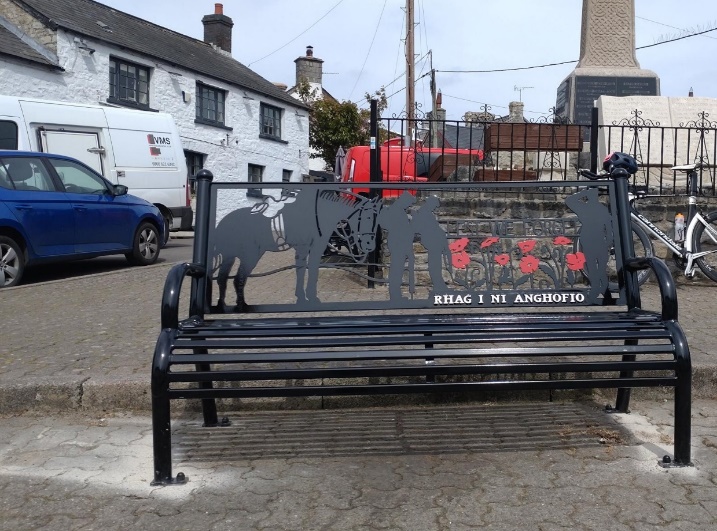 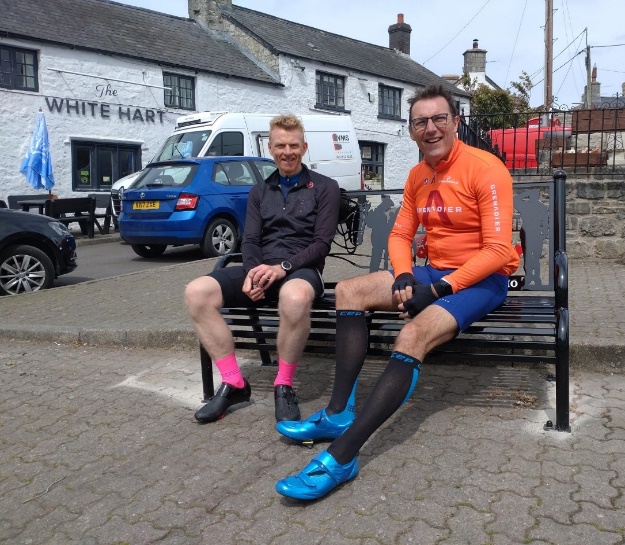 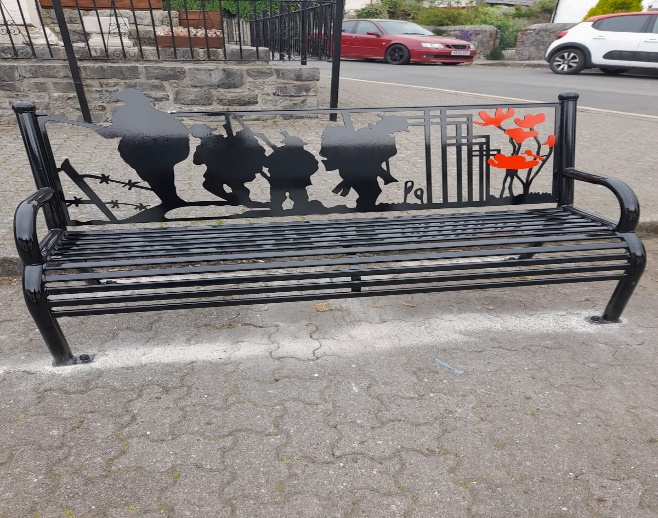 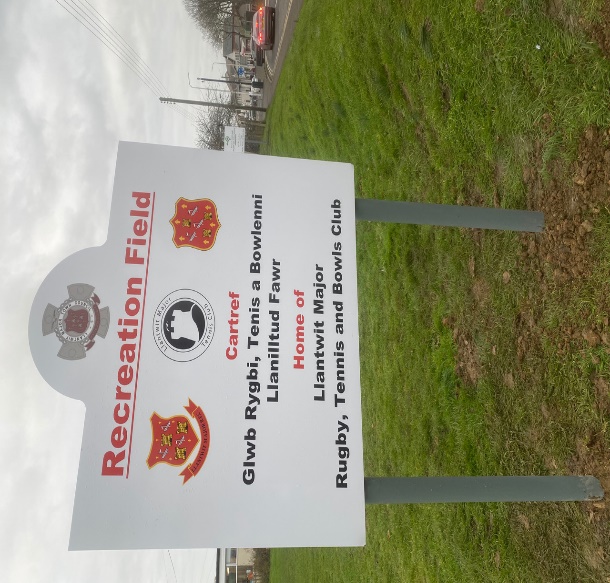 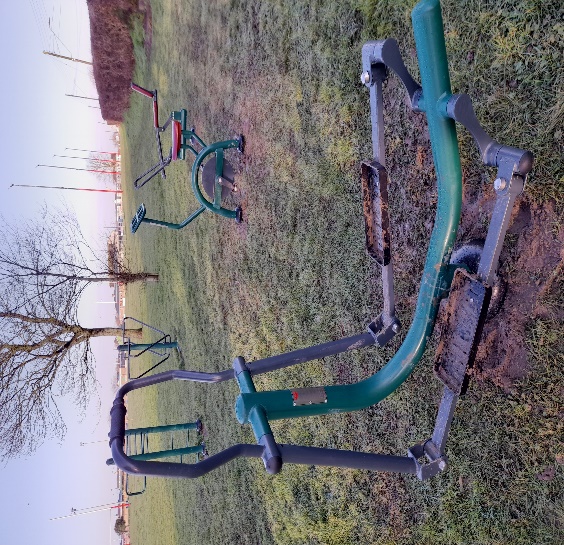 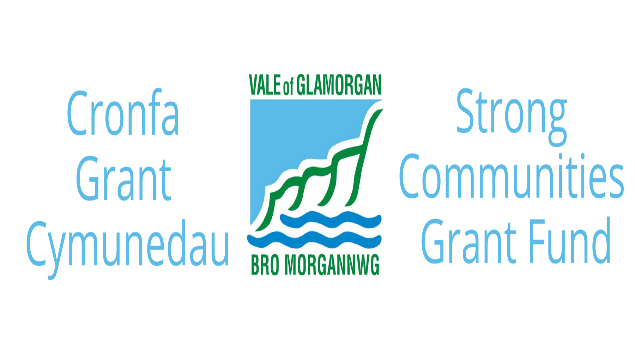 